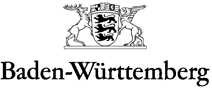 MINISTERIUM FÜR KULTUS, JUGEND UND SPORTLandeslehrerprüfungsamt -  Außenstelle beim Regierungspräsidium KarlsruheAngabe der Schwerpunktgebiete (GymPO vom 31.07.2009) Bitte beachten Sie, dass nach der Zulassung eine Änderung der Schwerpunktthemen nicht mehr möglich istDas Prüfungsamt erhält das Original. Jedem Ihrer Prüfer händigen Sie ein Exemplar aus.Hinweise zur mündlichen Prüfung - GymPO vom 31.07.2009 RussischAnforderungen in der Prüfung1 Kompetenzen
Die Studienabsolventinnen und –absolventen
1.1verfügen über eine fremdsprachliche Kompetenz, die sich am Gemeinsamen europäischen Referenzrahmen für Sprachen (GeR) orientiert und in Einzelkompetenzen die Niveaustufe C 2 anstrebt,
1.2verfügen über authentische Erfahrungen und Kenntnisse, die sie möglichst im Rahmen längerer Aufenthalte in russischsprachigen Ländern erworben haben,
1.3verfügen über vertieftes, strukturiertes und anschlussfähiges Fachwissen in den Teilgebieten der Sprachwissenschaft, Literaturwissenschaft und Landeskunde und können grundlegende Theorien sowie aktuelle Fragestellungen reflektieren,
1.4verfügen über Erkenntnis-, Arbeits- und Beschreibungsmethoden des Faches,
1.5kennen und verwenden fachspezifische Arbeitsmittel,
1.6können fachliche Fragestellungen und Forschungsergebnisse reflektiert auch in der Fremdsprache darstellen,
1.7können interdisziplinäre Aspekte erkennen und beschreiben,
1.8verfügen über ausbaufähiges Orientierungswissen und Problembewusstsein im Hinblick auf fremdsprachliche und interkulturelle Lehr- und Lernprozesse,
1.9können fachwissenschaftliche Inhalte funktional mit fachdidaktischen Fragestellungen verbinden und für die Schulpraxis nutzbar machen.
2Verbindliche Studieninhalte
2.1S p r a c h p r a x i s
2.1.1Sprachliche Fertigkeiten
2.1.1.1Hör- und Hör-/Sehverstehen
2.1.1.2Leseverstehen und Lesestrategien
1.1.1.3adressatengerechtes monologisches und dialogisches Sprechen in verschiedenen Kommunikationssituationen
2.1.1.4textsorten- und adressatenbezogenes Schreiben in verschiedenen Kontexten
2.1.1.5schriftliche und mündliche Formen der Sprachmittlung, auch zur Gewinnung kontrastiver Einsichten in Wortschatz, Strukturen und Stil
2.1.2Sprachliche Mittel
2.1.2.1Lautbildung und Intonation
2.1.2.2differenzierter Wortschatz einschließlich Idiomatik
2.1.2.3Grammatik: Morphologie und Syntax
Nutzung verschiedener Medien, auch zum eigenverantwortlichen Spracherwerb
Sprachpraxis wird insbesondere auch dadurch erworben, dass Veranstaltungen in der Zielsprache stattfinden.
2.2S p r a c h w i s s e n s c h a f t
2.2.1grundlegende Theorien und Methoden
2.2.2sprachwissenschaftliche Teilgebiete: Phonetik und Phonologie, Morphologie, Syntax, Semantik, Lexik und Pragmatik
2.2.3Soziolinguistik
2.2.4Aspekte der Mehrsprachigkeit, des Sprachkontakts und der Sprachenpolitik (inklusive Russisch als Weltsprache) (HF)
2.2.5Überblick über die geschichtliche Entwicklung der Sprache und die Prinzipien des Sprachwandels bis zur Gegenwart
2.3L i t e r a t u r w i s s e n s c h a f t
2.3.1grundlegende Theorien und Methoden
2.3.2theoriegeleitete Verfahren der Textanalyse und Textinterpretation
2.3.3Überblick über die Entwicklung der russischen Literatur vom 18. Jahrhundert bis zur Gegenwart, auch auf Grund eigener Lektüre ausgewählter Werke in der Originalsprache
2.3.4historische und ästhetische Kontextualisierung von Autoren, Texten und medialen Ausdrucksformen
2.3.5themenbezogene Analyse und Interpretation von Literatur unter Berücksichtigung verschiedener medialer Ausdrucksformen (HF)
2.3.6vertiefte Kenntnisse einzelner Epochen, Gattungen und Autoren vom 19. Jh. bis zur Gegenwart, unter besonderer Berücksichtigung zeitgenössischer Literatur (HF mindestens zwei, Beifach mindestens eines dieser Gebiete)
2.4L a n d e s k u n d e
2.4.1fundierte landeskundliche und kulturelle Kenntnisse Russlands
2.4.2Reflexion kultureller Prozesse und Entwicklungen in Politik, Wirtschaft und Gesellschaft unter
Berücksichtigung des europäischen Kontextes, der Globalisierung und der besonderen Transformationsprozesse in Russland
2.4.3Analyse ausgewählter Phänomene des russischen Kulturraumes auch aus historischer Perspektive
2.4.4Analyse der russischen Medienkultur und ihrer verschiedenen Ausdrucksformen
2.4.5Fremdverstehen und Eigenwahrnehmung (HF)
2.5G r u n d l a g e n d e r F a c h d i d a k t i k
Die Studieninhalte orientieren sich an den Inhalten und Erfordernissen des Schulpraktikums und legen ausgewählte theoretische und praktische Grundlagen für die zweite Phase der Lehrerbildung an Seminar und Schule.
2.5.1Grundlagen und Ziele der Didaktik und Methodik des kompetenzorientierten und kommunikativen Russischunterrichts
2.5.2fremdsprachliches und interkulturelles Lernen unter Berücksichtigung des Gemeinsamen europäischer Referenzrahmen für Sprachen (GeR) und der aktuellen Bildungsstandards
2.5.3Grundlagen der Beobachtung, Planung, Durchführung und Reflexion von Russischunterricht in verschiedenen Altersstufen (Ziele, Inhalte, Unterrichtsformen, Sozialformen, Methoden, Lehr- und Lernmaterialien und Medien)
2.5.4vertiefte Kenntnisse und Reflexion ausgewählter Aspekte des Russischunterrichts wie Spracharbeit, Umgang mit Texten, interkulturelles Lernen, Materialienentwicklung, Verwendung des Lehrwerks und weiterer Medien, Formen und Instrumente der Evaluation (HF)
3
Durchführung der Prüfung
Es findet eine abschließende fachwissenschaftliche mündliche Prüfung statt. Zwei Drittel der Prüfungszeit entfallen auf die Prüfung von Schwerpunkten, ein Drittel auf die Prüfung von Grundlagen- und Überblickswissen gemäß Kompetenzen und Studieninhalten. Die Fachdidaktik ist nicht Gegenstand dieser Prüfung. Die Prüfung wird in russischer Sprache abgehalten, jedoch ist für maximal 10 Minuten ein Übergang zur deutschen Sprache möglich. Der Vorsitzende ist für die Einhaltung der formalen und inhaltlichen Rahmenvorgaben verantwortlich.
Hauptfach
Die Prüfung dauert 60 Minuten und wird gedrittelt nach Sprachwissenschaft, Literaturwissenschaft und Grundlagen- und Überblickswissen. Die Bewerber wählen in Abstimmung mit ihren Prüfern in Literatur- und Sprachwissenschaft je zwei Schwerpunktthemen. In der Sprachwissenschaft muss mindestens ein gegenwartsbezogenes Fachgebiet, in der Literaturwissenschaft muss das 20. bis 21. Jahrhundert berücksichtigt werden. Die Prüfung des Grundlagen- und Überblickswissens in Sprach- und Literaturwissenschaft schließt Fragestellungen aus der Landeskunde mit ein.
Beifach
Die Prüfung dauert 45 Minuten und wird gedrittelt nach Sprachwissenschaft, Literaturwissenschaft sowie Grundlagen- und Überblickswissen. Die Bewerber wählen in Abstimmung mit ihren Prüfern in Literatur- und Sprachwissenschaft je ein Schwerpunktthema. In der Sprachwissenschaft stammt das Thema aus einem gegenwartsbezogenen Fachgebiet, in der Literaturwissenschaft aus dem 19.- 21. Jahrhundert. Die Prüfung des Grundlagen- und Überblickswissens in Sprach- und Literaturwissenschaft schließt Fragestellungen aus der Landeskunde mit ein.Name:	UniversitätRussischVorname:	Jahr	Hauptfach	Beifach	Frühjahr	Herbst	Wissenschaftliche Arbeit im FachThema:Vom Bewerber in Abstimmung mit den Prüfern zu wählende Schwerpunktthemen.Zwei Drittel der Prüfungszeit entfällt auf die Schwerpunktthemen, ein Drittel der Zeit entfällt auf  die Prüfung von Grundlagen- und Überblickswissen gemäß Kompetenzen und Studieninhalten (siehe auch Hinweise nächste Seite).Vom Bewerber in Abstimmung mit den Prüfern zu wählende Schwerpunktthemen.Zwei Drittel der Prüfungszeit entfällt auf die Schwerpunktthemen, ein Drittel der Zeit entfällt auf  die Prüfung von Grundlagen- und Überblickswissen gemäß Kompetenzen und Studieninhalten (siehe auch Hinweise nächste Seite).Vom Bewerber in Abstimmung mit den Prüfern zu wählende Schwerpunktthemen.Zwei Drittel der Prüfungszeit entfällt auf die Schwerpunktthemen, ein Drittel der Zeit entfällt auf  die Prüfung von Grundlagen- und Überblickswissen gemäß Kompetenzen und Studieninhalten (siehe auch Hinweise nächste Seite).I. Sprachwissenschaft (gegenwartsbezogen; Haupt- und Beifach):I. Sprachwissenschaft (gegenwartsbezogen; Haupt- und Beifach):I. Sprachwissenschaft (gegenwartsbezogen; Haupt- und Beifach):Prüfer:
Unterschrift PrüferII. Sprachwissenschaft (nur Hauptfach):II. Sprachwissenschaft (nur Hauptfach):II. Sprachwissenschaft (nur Hauptfach):Prüfer:
Unterschrift PrüferIII. Literatur (Hauptfach 20. bis 21. Jahrhundert; Beifach 19. bis 21. Jahrhundert):III. Literatur (Hauptfach 20. bis 21. Jahrhundert; Beifach 19. bis 21. Jahrhundert):III. Literatur (Hauptfach 20. bis 21. Jahrhundert; Beifach 19. bis 21. Jahrhundert):Prüfer:
Unterschrift PrüferIV. Literatur (nur Hauptfach):IV. Literatur (nur Hauptfach):IV. Literatur (nur Hauptfach):Prüfer:
Unterschrift PrüferUnterschrift LehramtsbewerberDatum